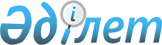 Қазақстан Республикасы Yкiметiнiң кейбiр шешiмдерiне өзгерiстер мен толықтыру енгiзу туралыҚазақстан Республикасы Үкіметінің 2005 жылғы 29 желтоқсандағы N 1317 Қаулысы



      Қазақстан Республикасының Yкiметi 

ҚАУЛЫ ЕТЕДI

:




      1. Қазақстан Республикасы Yкiметiнiң кейбiр шешiмдерiне мынадай өзгерiстер мен толықтыру енгiзiлсiн:




      1) "Қазақстан Республикасының әлеуметтiк-экономикалық дамуының 2005-2007 жылдарға арналған орта мерзiмдi жоспары туралы" Қазақстан Республикасы Үкiметiнiң 2004 жылғы 31 тамыздағы N 917 
 қаулысында 
:



      көрсетiлген қаулымен бекiтiлген Қазақстан Республикасының әлеуметтiк-экономикалық дамуының 2005-2007 жылдарға арналған орта мерзiмдi жоспарында:



      "2005-2007 жылдарға арналған қолданыстағы және әзiрленетiн мемлекеттiк және салалық (секторлық) бағдарламалар бөлiнiсiндегi басымды бюджеттiк инвестициялық жобалардың (бағдарламалардың) тiзбесi" деген 5-бөлiмде:



      Республикалық бюджеттен дамытуға және кредиттер беруге арналған мақсатты трансферттердiң есебiнен қаржыландырылатын басымды жергiлiктi бюджеттiк инвестициялық жобалардың (бағдарламалардың) 2005-2007 жылдарға арналған тiзбесiнде:



      "Астананың гүлденуi - Қазақстанның гүлденуi" 2005 жылға дейiнгi кезеңге арналған Астана қаласының әлеуметтiк-экономикалық дамуының мемлекеттiк бағдарламасы" деген кiшi бөлiмде:



      реттiк нөмiрi 372-жолда:



      4-бағандағы "2005-2006" деген сандар "2005-2007" деген сандармен ауыстырылсын;



      5-бағандағы "1100315" деген сандар "2229600" деген сандармен ауыстырылсын;



      7-бағандағы "400315" деген сандар "200315" деген сандармен ауыстырылсын;



      8-бағандағы "700000" деген сандар "458800" деген сандармен ауыстырылсын;



      9-баған "1570485" деген сандармен толықтырылсын;



      реттiк нөмiрi 378-жолда:



      5-бағандағы "8358834" деген сандар "8558834" деген сандармен ауыстырылсын;



      7-бағандағы "773134" деген сандар "973134" деген сандармен ауыстырылсын;



      "Бағдарлама бойынша жиыны" деген жолда:



      8-бағандағы "29198665" деген сандар "28957465" деген сандармен ауыстырылсын;



      9-бағандағы "31900400" деген сандар "33470885" деген сандармен ауыстырылсын;




      2) "2005 жылға арналған республикалық бюджет туралы" Қазақстан Республикасының Заңын iске асыру туралы" Қазақстан Республикасы Үкiметiнiң 2004 жылғы 8 желтоқсандағы N 1289 
 қаулысында 
:



      көрсетiлген қаулыға 2-қосымшада:



      08 "Мәдениет, спорт, туризм және ақпараттық кеңiстiк, оның iшiнде инвестициялық жобаларға:" функционалдық тобында:



      200 "Қазақстан Республикасы Мәдениет, ақпарат және спорт министрлiгi" әкiмшiсi бойынша:



      026 "Облыстық бюджеттерге, Астана және Алматы қалаларының бюджеттерiне мәдениет және спорт объектiлерiн дамытуға берiлетiн нысаналы даму трансферттерi" бағдарламасында:



      "Думан" ойын-сауық объектiлерi кешенi" деген жолдағы "773134" деген сандар "973134" деген сандармен ауыстырылсын;



      "Қоянды өзенiнiң су қоймасында Астана қаласының тұрғындарына арналған қысқа мерзiмдi демалыс аймағы" деген жолдағы "400315" деген сандар "200315" деген сандармен ауыстырылсын;




      3) "Қазақстан Республикасының әлеуметтiк-экономикалық дамуының 2006-2008 жылдарға арналған (екiншi кезең) орта мерзiмдi жоспары туралы" Қазақстан Республикасы Үкiметiнiң 2005 жылғы 26 тамыздағы N 884 
 қаулысында 
:



      көрсетiлген қаулымен бекiтiлген Қазақстан Республикасының әлеуметтiк-экономикалық дамуының орта мерзiмдi жоспарында:



      "2005-2007 жылдарға арналған қолданыстағы және әзiрленетiн мемлекеттiк және салалық (секторалдық) бағдарламалар бөлiнiсiндегi басымды бюджеттiк инвестициялық жобалардың (бағдарламалардың) тiзбесi" деген 5-бөлiмде:



      Республикалық бюджеттен дамытуға және кредиттер беруге арналған мақсатты трансферттердiң есебiнен қаржыландырылатын басымды жергiлiктi бюджеттiк инвестициялық жобалардың (бағдарламалардың) 2006-2008 жылдарға арналған тiзбесiнде:



      "Астананың гүлденуi - Қазақстанның гyлденуi" 2005 жылға дейiнгi кезеңге арналған Астана қаласының әлеуметтiк-экономикалық дамуына мемлекеттiк бағдарламасы" деген кiшi бөлiмде:



      реттiк нөмiрi 312-жолда:



      6-бағандағы "500000" деген сандар "300000" деген сандармен ауыстырылсын;



      8-бағандағы "1270800" деген сандар "1470800" деген сандармен ауыстырылсын;



      "Бағдарлама бойынша жиынтығы" деген жолда:



      8-бағандағы "44396357" деген сандар "44596357" деген сандармен ауыстырылсын.




      2. Осы қаулы қол қойылған күнiнен бастап қолданысқа енгiзiледi.

      

Қазақстан Республикасының




      Премьер-Министрі


					© 2012. Қазақстан Республикасы Әділет министрлігінің «Қазақстан Республикасының Заңнама және құқықтық ақпарат институты» ШЖҚ РМК
				